ОСНОВНО УЧИЛИЩЕ “СВ. СВ. КИРИЛ И МЕТОДИЙ”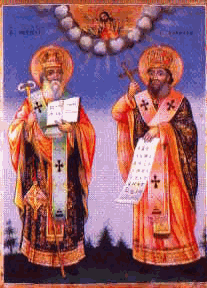 6600 гр. Кърджали                                                                                                  директор: 0361/ 6 53 97гр. Кърджали,                                                                                    тел./факс: 0361/6 59 26, 0361/2 27 33ул. “Ген. Чернозубов” № 19                          www.svetii-kardjali.org ; e-mail: info-909116@edu.mon.bgУтвърждавам:Директор:МАРИЯНА ПЕЕВАГРАФИКЗА ПРОВЕЖДАНЕ НА ЧАСОВЕТЕ ЗА
КОНСУЛТАЦИИ ПО ПРЕДМЕТИПРЕЗ ВТОРИЯ УЧЕБЕН СРОК НА УЧЕБНАТА 2023/2024 ГОДИНАВ ПРОГИМНАЗИАЛЕН ЕТАПИзготвил: 								Проверил:Гл. учител:								ЗДУД:Яна Милушева 							Сюлейман МустафаДЕНЧАСКЛАСУЧЕБЕН ПРЕДМЕТУЧИТЕЛСТАЯПонеделник10.10-10.50VНемски езикМ. ЙордановаХранилище Понеделник12.40 – 13.20V,VI,VIIИзобразително изкуство, Английски езикВ. МитеваСК, ет.1,ст.1Понеделник12.40 – 13.20VIIБиология и здравно образованиеМ. ПееваККПонеделник 14.20 -15.00VI, VIIНемски езикМ. ЙордановаХранилище Вторник 11.50 -12.30VМатематикаА. Дибеков Хранилище Вторник 14.20 - 15.00VI ,VIIМатематика, Компютърно моделиране и информационни технологииВ. СарловаХранилище Вторник 14.20 - 15.00VI, VIIИстория и цивилизации, География и икономикаЛ. ДрагневСК, ет.1,ст.1Вторник 14.20 -15.00 VI, VIIИстория и цивилизации, География и икономикаМ. Русева201Вторник 14.20 -15.00VI, VIIМатематика, Компютърно моделиране и информационни технологии и Физика и астрономияА. Дибеков 202Вторник13.30 – 14.10VI,VIIФизическо възпитание  и спортА. ПетковаФизкултурен салонСряда11.50 -12.30VМатематика, Компютърно моделиране и информационни технологииВ. СарловаХранилище Сряда11.50-12.30VБългарски език и литература, Технологии и предприемачество Х. КузмановСК, ет.1,ст.1Сряда14,20-15.00VI, VIIБългарски език и литература, Технологии и предприемачество Х. КузмановСК, ет.1,ст.1Сряда12.40 – 13.20V, VI, VIIХимия и опазване на околната среда, Биология и здравно образование, Технологии и предприемачество, Човекът и природата  Я. МилушеваХранилищеЧетвъртък12.40-13.20V,VI,VIIБългарски език и литература,Зл. Вълкова201Четвъртък12.40 -13.20V,VI,VIIБългарски език и литература,М. СтояноваБиблиотека Четвъртък12.40-13.20VI, VIIФизическо възпитание  и спортС. МустафаФиз. салонПетък11.00-11.40VИстория и цивилизации, География и икономикаЛ. ДрагневСК, ет.1,ст.1Петък12.40-13.20V,VI,VIIАнглийски езикШ. Али201Петък12.40 -13.20V, VI,VIIМатематика, Физика и астрономияФ. МустафаСК, ет.1,ст.1Петък13.30 – 14.10III, IV, V, VI, VIIКомпютърно моделиране,Компютърно моделиране и информационни технологии Н. ХабиловаКопютърен кабинет